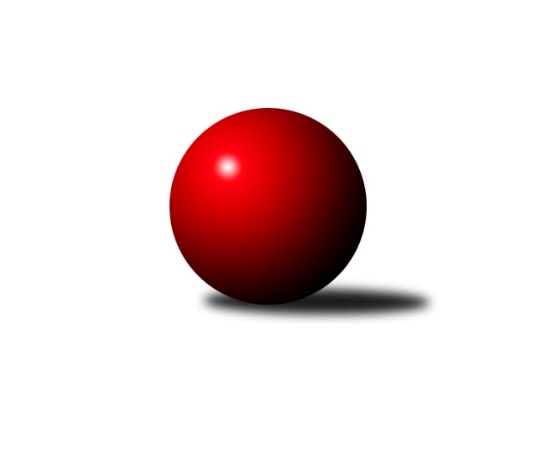 Č.1Ročník 2018/2019	20.2.2019Nejlepšího výkonu v tomto kole: 2534 dosáhlo družstvo: TJ Slovan Ivanovice n/H Jihomoravský KP2 sever - 9.-17.místo 2018/2019Výsledky 1. kolaSouhrnný přehled výsledků:TJ Slovan Ivanovice n/H 	- TJ Sokol Husovice E	7:1	2534:2170	11.0:1.0	18.2.KS Devítka Brno B	- KK Orel Ivančice B	3:5	2179:2321	3.0:9.0	20.2.KK Orel Telnice B	- TJ Sokol Brno IV C	7:1	2227:2010	9.0:3.0	20.2.KK Mor.Slávia Brno F	- SKK Veverky Brno B	7:1	2297:2255	7.0:5.0	20.2.SKK Veverky Brno B	- TJ Slovan Ivanovice n/H 	1:7	2300:2540	1.0:11.0	5.2.KK Mor.Slávia Brno F	- KK Mor.Slávia Brno E	6:2	2548:2459	9.0:3.0	8.2.Tabulka družstev:	1.	TJ Sokol Brno IV C	9	6	0	3	39.0 : 33.0 	57.0 : 51.0 	 2233	12	2.	KK Mor.Slávia Brno E	8	5	1	2	37.5 : 26.5 	46.5 : 49.5 	 2343	11	3.	KK Mor.Slávia Brno F	9	5	1	3	46.5 : 25.5 	58.0 : 50.0 	 2382	11	4.	TJ Slovan Ivanovice n/H	7	5	0	2	38.5 : 17.5 	59.0 : 25.0 	 2387	10	5.	KK Orel Telnice B	7	5	0	2	38.0 : 18.0 	53.0 : 31.0 	 2373	10	6.	KK Orel Ivančice B	7	3	0	4	23.5 : 32.5 	37.0 : 47.0 	 2321	6	7.	TJ Sokol Husovice E	9	3	0	6	26.0 : 46.0 	46.5 : 61.5 	 2269	6	8.	SKK Veverky Brno B	7	2	0	5	16.0 : 40.0 	29.0 : 55.0 	 2236	4	9.	KS Devítka Brno B	9	0	2	7	23.0 : 49.0 	46.0 : 62.0 	 2217	2Podrobné výsledky kola:	 TJ Slovan Ivanovice n/H 	2534	7:1	2170	TJ Sokol Husovice E	Petr Pokorný	 	 206 	 232 		438 	 2:0 	 393 	 	202 	 191		Tomáš Peřina	Zdeněk Machala	 	 215 	 186 		401 	 1:1 	 408 	 	212 	 196		Jaroslav Betáš	Jan Kučera	 	 217 	 219 		436 	 2:0 	 359 	 	191 	 168		Josef Patočka	Zdeněk Čepička	 	 198 	 200 		398 	 2:0 	 363 	 	176 	 187		Tomáš Baranyi	Ferdinand Pokorný	 	 233 	 199 		432 	 2:0 	 294 	 	133 	 161		Zdeněk Krejčí	Bohuslav Orálek	 	 226 	 203 		429 	 2:0 	 353 	 	172 	 181		Milena Minksovározhodčí: vedoucí družstevNejlepší výkon utkání: 438 - Petr Pokorný	 KS Devítka Brno B	2179	3:5	2321	KK Orel Ivančice B	Jiří Martínek	 	 177 	 203 		380 	 1:1 	 355 	 	203 	 152		Kateřina Nešpůrková	Josef Kaderka	 	 125 	 148 		273 	 0:2 	 377 	 	180 	 197		Ondřej Peterka	Cyril Vaško	 	 189 	 213 		402 	 1:1 	 384 	 	199 	 185		Karel Otruba	Petr Juránek	 	 232 	 202 		434 	 1:1 	 381 	 	175 	 206		Petr Kremláček	Stanislav Barva	 	 212 	 172 		384 	 0:2 	 431 	 	213 	 218		Jiří Toman	Martin Kyjovský *1	 	 135 	 171 		306 	 0:2 	 393 	 	191 	 202		Martin Zimmermannrozhodčí: VDstřídání: *1 od 51. hodu Jiří ProcházkaNejlepší výkon utkání: 434 - Petr Juránek	 KK Orel Telnice B	2227	7:1	2010	TJ Sokol Brno IV C	Dominik Dokoupil	 	 190 	 187 		377 	 1:1 	 366 	 	192 	 174		Ivona Hájková	Jaroslava Hrazdírová	 	 197 	 197 		394 	 2:0 	 347 	 	163 	 184		Radomír Jursa	Robert Ondrůj	 	 205 	 189 		394 	 2:0 	 284 	 	146 	 138		Vladimír Venclovský	Marta Hrdličková	 	 163 	 162 		325 	 0:2 	 379 	 	189 	 190		Radek Smutný	Jiří Hrazdíra st.	 	 165 	 169 		334 	 2:0 	 323 	 	162 	 161		Roman Brener	Robert Zajíček	 	 212 	 191 		403 	 2:0 	 311 	 	152 	 159		Bohumil Sehnalrozhodčí: VDNejlepší výkon utkání: 403 - Robert Zajíček	 KK Mor.Slávia Brno F	2297	7:1	2255	SKK Veverky Brno B	Jaroslav Navrátil	 	 202 	 191 		393 	 2:0 	 370 	 	196 	 174		Jaromíra Čáslavská	Lenka Indrová	 	 198 	 191 		389 	 1:1 	 388 	 	186 	 202		Lukáš Pernica	Miloslav Štrubl	 	 149 	 173 		322 	 0:2 	 400 	 	179 	 221		Jaroslav Herůdek	Jan Vrožina	 	 190 	 193 		383 	 1:1 	 382 	 	200 	 182		Vladimír Polách	Josef Polák	 	 211 	 205 		416 	 2:0 	 340 	 	166 	 174		Jana Večeřová	Václav Vaněk	 	 194 	 200 		394 	 1:1 	 375 	 	168 	 207		Eugen Olgyairozhodčí: Nejlepší výkon utkání: 416 - Josef Polák	 SKK Veverky Brno B	2300	1:7	2540	TJ Slovan Ivanovice n/H 	Milan Grombiřík	 	 167 	 191 		358 	 0:2 	 427 	 	223 	 204		Radomír Břoušek	František Uher	 	 175 	 190 		365 	 0:2 	 435 	 	224 	 211		Ferdinand Pokorný	Karel Krajina	 	 185 	 216 		401 	 1:1 	 378 	 	188 	 190		Pavel Lasovský	Vladimír Polách	 	 214 	 189 		403 	 0:2 	 433 	 	225 	 208		Milan Svobodník	Eugen Olgyai	 	 190 	 205 		395 	 0:2 	 448 	 	214 	 234		Bohuslav Orálek	Jaroslav Herůdek	 	 191 	 187 		378 	 0:2 	 419 	 	210 	 209		Zdeněk Čepičkarozhodčí: Nejlepší výkon utkání: 448 - Bohuslav Orálek	 KK Mor.Slávia Brno F	2548	6:2	2459	KK Mor.Slávia Brno E	Filip Žažo	 	 208 	 217 		425 	 1:1 	 432 	 	235 	 197		Milan Sklenák	Petr Žažo	 	 212 	 231 		443 	 2:0 	 420 	 	195 	 225		Miroslav Novák	Miroslav Oujezdský	 	 240 	 183 		423 	 1:1 	 474 	 	232 	 242		Anna Kalasová	Lenka Indrová	 	 196 	 208 		404 	 2:0 	 361 	 	195 	 166		Milan Hájek	Josef Polák	 	 226 	 217 		443 	 2:0 	 398 	 	213 	 185		Martin Večerka	Václav Vaněk	 	 187 	 223 		410 	 1:1 	 374 	 	193 	 181		Zdeněk Pavelkarozhodčí: Nejlepší výkon utkání: 474 - Anna KalasováPořadí jednotlivců:	jméno hráče	družstvo	celkem	plné	dorážka	chyby	poměr kuž.	Maximum	1.	Ferdinand Pokorný 	TJ Slovan Ivanovice n/H 	422.33	293.5	128.8	6.7	4/4	(448)	2.	Milan Kučera 	KK Mor.Slávia Brno E	420.42	297.1	123.3	8.1	3/3	(472)	3.	Josef Polák 	KK Mor.Slávia Brno F	420.00	285.4	134.6	6.0	2/3	(460)	4.	Miroslav Oujezdský 	KK Mor.Slávia Brno E	420.00	301.0	119.0	9.5	2/3	(423)	5.	Petr Juránek 	KS Devítka Brno B	418.00	292.7	125.3	8.6	3/3	(445)	6.	Robert Zajíček 	KK Orel Telnice B	417.17	281.8	135.4	4.9	3/4	(427)	7.	Jaroslava Hrazdírová 	KK Orel Telnice B	410.17	294.4	115.8	9.0	4/4	(432)	8.	Radomír Břoušek 	TJ Slovan Ivanovice n/H 	410.00	298.3	111.7	8.8	3/4	(427)	9.	Tomáš Peřina 	TJ Sokol Husovice E	409.20	292.7	116.5	10.3	4/4	(429)	10.	Jan Vrožina 	KK Mor.Slávia Brno F	409.00	285.8	123.3	8.7	3/3	(450)	11.	Zdeněk Pavelka 	KK Mor.Slávia Brno E	408.83	287.1	121.8	7.6	3/3	(430)	12.	Lenka Indrová 	KK Mor.Slávia Brno F	408.50	297.0	111.5	9.8	3/3	(438)	13.	Petr Pokorný 	TJ Slovan Ivanovice n/H 	407.89	286.6	121.3	8.8	3/4	(438)	14.	Petr Žažo 	KK Mor.Slávia Brno F	405.33	285.2	120.2	8.0	3/3	(443)	15.	Bohuslav Orálek 	TJ Slovan Ivanovice n/H 	404.89	279.4	125.4	9.7	3/4	(448)	16.	Cyril Vaško 	KS Devítka Brno B	404.53	287.5	117.0	11.0	3/3	(425)	17.	Jaromír Mečíř 	TJ Sokol Brno IV C	402.92	280.7	122.3	8.8	3/4	(420)	18.	Roman Vlach 	TJ Sokol Brno IV C	402.56	278.3	124.2	9.9	3/4	(424)	19.	Milan Sklenák 	KK Mor.Slávia Brno E	401.50	282.3	119.2	6.8	3/3	(432)	20.	Václav Vaněk 	KK Mor.Slávia Brno F	401.17	287.3	113.9	9.4	3/3	(417)	21.	Petr Chovanec 	TJ Sokol Husovice E	398.33	283.3	115.1	9.6	3/4	(429)	22.	Milan Doušek 	KK Orel Telnice B	398.13	282.9	115.3	8.6	4/4	(410)	23.	Jiří Martínek 	KS Devítka Brno B	395.94	279.1	116.8	8.7	3/3	(406)	24.	Milan Svobodník 	TJ Slovan Ivanovice n/H 	395.83	284.3	111.5	12.2	3/4	(433)	25.	Tomáš Baranyi 	TJ Sokol Husovice E	393.80	289.0	104.8	10.8	3/4	(424)	26.	František Zemek 	KK Orel Ivančice B	392.25	278.3	114.0	11.1	4/5	(452)	27.	Petr Kremláček 	KK Orel Ivančice B	392.07	278.8	113.3	10.6	5/5	(419)	28.	Vladimír Polách 	SKK Veverky Brno B	389.20	279.5	109.7	9.0	5/5	(416)	29.	Ivona Hájková 	TJ Sokol Brno IV C	388.00	269.7	118.3	10.5	3/4	(434)	30.	Eugen Olgyai 	SKK Veverky Brno B	387.92	274.6	113.3	10.6	4/5	(407)	31.	Dominik Dokoupil 	KK Orel Telnice B	386.00	277.3	108.8	11.5	4/4	(434)	32.	Ondřej Chovanec 	TJ Sokol Husovice E	385.67	280.7	105.0	12.7	3/4	(392)	33.	Robert Ondrůj 	KK Orel Telnice B	385.33	275.8	109.5	11.8	3/4	(433)	34.	Zdeněk Čepička 	TJ Slovan Ivanovice n/H 	384.25	274.4	109.8	9.4	4/4	(419)	35.	Jaromíra Čáslavská 	SKK Veverky Brno B	384.00	276.3	107.8	11.8	4/5	(408)	36.	Jaroslav Herůdek 	SKK Veverky Brno B	382.73	275.3	107.5	11.4	5/5	(430)	37.	Jan Matoušek 	TJ Sokol Brno IV C	382.67	272.8	109.8	9.8	3/4	(399)	38.	Josef Patočka 	TJ Sokol Husovice E	382.38	277.4	105.0	10.9	4/4	(413)	39.	Jaroslav Betáš 	TJ Sokol Husovice E	379.83	276.5	103.3	16.9	3/4	(408)	40.	Jiří Hrazdíra  st.	KK Orel Telnice B	378.75	273.3	105.5	10.8	4/4	(412)	41.	Karel Otruba 	KK Orel Ivančice B	378.08	265.9	112.2	9.6	4/5	(392)	42.	Kateřina Nešpůrková 	KK Orel Ivančice B	377.90	276.4	101.5	13.1	5/5	(416)	43.	Miroslav Novák 	KK Mor.Slávia Brno E	376.37	272.9	103.5	11.7	3/3	(420)	44.	Stanislav Barva 	KS Devítka Brno B	375.00	268.7	106.3	11.9	3/3	(421)	45.	Radek Smutný 	TJ Sokol Brno IV C	373.67	266.4	107.3	12.3	4/4	(445)	46.	Miroslav Krapka 	KK Mor.Slávia Brno F	373.00	262.0	111.0	11.0	2/3	(377)	47.	Bohumil Sehnal 	TJ Sokol Brno IV C	365.75	272.9	92.9	14.9	4/4	(406)	48.	Tomáš Zbavitel 	KK Mor.Slávia Brno E	362.75	264.0	98.8	13.3	2/3	(396)	49.	Milena Minksová 	TJ Sokol Husovice E	361.00	268.9	92.1	15.3	4/4	(403)	50.	Miloslav Štrubl 	KK Mor.Slávia Brno F	360.50	261.0	99.5	16.3	2/3	(393)	51.	Jana Večeřová 	SKK Veverky Brno B	347.60	252.5	95.1	17.5	5/5	(392)	52.	Marek Sokola 	KK Mor.Slávia Brno E	345.50	245.5	100.0	15.5	2/3	(366)	53.	Pavel Dvorník 	KK Mor.Slávia Brno F	342.50	253.5	89.0	20.0	2/3	(358)	54.	Jiří Procházka 	KS Devítka Brno B	333.83	251.3	82.5	21.5	3/3	(369)	55.	Roman Brener 	TJ Sokol Brno IV C	332.83	242.7	90.2	22.3	3/4	(350)	56.	Josef Kaderka 	KS Devítka Brno B	318.38	228.9	89.5	20.3	2/3	(346)	57.	Zdeněk Krejčí 	TJ Sokol Husovice E	301.67	232.5	69.2	21.2	3/4	(327)	58.	Martin Kyjovský 	KS Devítka Brno B	277.63	215.3	62.4	28.1	2/3	(309)		Anna Kalasová 	KK Mor.Slávia Brno E	474.00	306.0	168.0	3.0	1/3	(474)		Jan Bernatík 	KK Mor.Slávia Brno E	438.00	297.0	141.0	4.0	1/3	(438)		Jiří Josefík 	TJ Sokol Brno IV C	432.50	291.0	141.5	7.5	1/4	(456)		Filip Žažo 	KK Mor.Slávia Brno F	426.67	302.3	124.3	9.0	1/3	(443)		Zdeněk Machala 	TJ Slovan Ivanovice n/H 	426.00	285.0	141.0	5.0	1/4	(451)		Jiří Toman 	KK Orel Ivančice B	425.50	289.5	136.0	4.0	2/5	(431)		Martin Zimmermann 	KK Orel Ivančice B	417.00	293.0	124.0	7.7	3/5	(429)		František Hrazdíra 	KK Orel Telnice B	410.00	298.0	112.0	10.0	1/4	(410)		Lukáš Trchalík 	KK Orel Telnice B	409.50	281.8	127.7	9.3	2/4	(427)		Marek Svitavský 	TJ Sokol Brno IV C	401.00	286.3	114.8	8.5	2/4	(448)		Štefan Pataki 	TJ Slovan Ivanovice n/H 	400.75	283.3	117.5	10.0	2/4	(432)		Martin Večerka 	KK Mor.Slávia Brno E	398.00	283.0	115.0	6.0	1/3	(398)		Karel Krajina 	SKK Veverky Brno B	394.75	290.8	104.0	12.8	2/5	(401)		Jan Kučera 	TJ Sokol Brno IV C	389.50	283.3	106.3	13.3	2/4	(406)		Jan Kučera 	TJ Slovan Ivanovice n/H 	386.67	286.3	100.3	14.5	2/4	(436)		Ondřej Peterka 	KK Orel Ivančice B	385.17	264.8	120.3	12.5	2/5	(413)		Lukáš Pernica 	SKK Veverky Brno B	381.00	279.0	102.0	16.0	2/5	(388)		Pavel Šmarda 	KK Orel Ivančice B	376.50	275.0	101.5	13.0	2/5	(383)		Aleš Sláma 	KK Mor.Slávia Brno E	372.75	272.0	100.8	10.5	1/3	(386)		František Uher 	SKK Veverky Brno B	372.50	267.5	105.0	13.5	1/5	(380)		Jaroslav Navrátil 	KK Mor.Slávia Brno F	364.75	260.3	104.5	10.8	1/3	(393)		Radomír Jursa 	TJ Sokol Brno IV C	361.50	265.5	96.0	16.8	2/4	(400)		Milan Hájek 	KK Mor.Slávia Brno E	361.00	274.0	87.0	15.0	1/3	(361)		Pavel Lasovský 	TJ Slovan Ivanovice n/H 	359.00	256.5	102.5	12.0	2/4	(378)		Věra Thielová 	TJ Sokol Husovice E	359.00	273.0	86.0	23.0	1/4	(359)		Božena Otrubová 	KK Orel Ivančice B	357.50	261.5	96.0	14.5	1/5	(365)		Barbora Laštůvková 	KK Orel Ivančice B	352.50	263.0	89.5	15.5	2/5	(367)		Jakub Kovář 	KK Orel Ivančice B	345.50	247.5	98.0	16.5	2/5	(361)		Milan Grombiřík 	SKK Veverky Brno B	332.33	251.0	81.3	22.0	3/5	(363)		Miroslav Nejezchleb 	KK Mor.Slávia Brno E	330.00	244.0	86.0	13.0	1/3	(330)		Marta Hrdličková 	KK Orel Telnice B	307.00	239.5	67.5	21.5	1/4	(325)		Milena Černohlávková 	KS Devítka Brno B	299.00	220.0	79.0	21.0	1/3	(299)		Vladimír Venclovský 	TJ Sokol Brno IV C	284.00	206.0	78.0	20.0	1/4	(284)Sportovně technické informace:Starty náhradníků:registrační číslo	jméno a příjmení 	datum startu 	družstvo	číslo startu21874	Lukáš Pernica	20.02.2019	SKK Veverky Brno B	1x
Hráči dopsaní na soupisku:registrační číslo	jméno a příjmení 	datum startu 	družstvo	9086	Vladimír Venclovský	20.02.2019	TJ Sokol Brno IV C	Program dalšího kola:2. kolo27.2.2019	st	16:30	KS Devítka Brno B - SKK Veverky Brno B	28.2.2019	čt	18:00	KK Orel Ivančice B - KK Mor.Slávia Brno E	1.3.2019	pá	17:00	TJ Sokol Brno IV C - TJ Slovan Ivanovice n/H 	1.3.2019	pá	18:30	TJ Sokol Husovice E - KK Orel Telnice B	Nejlepší šestka kola - absolutněNejlepší šestka kola - absolutněNejlepší šestka kola - absolutněNejlepší šestka kola - absolutněNejlepší šestka kola - dle průměru kuželenNejlepší šestka kola - dle průměru kuželenNejlepší šestka kola - dle průměru kuželenNejlepší šestka kola - dle průměru kuželenNejlepší šestka kola - dle průměru kuželenPočetJménoNázev týmuVýkonPočetJménoNázev týmuPrůměr (%)Výkon1xPetr PokornýIvanovice4381xPetr JuránekDevítka B113.484341xJan KučeraIvanovice4361xJiří TomanOrel Ivančice B112.74311xPetr JuránekDevítka B4341xPetr PokornýIvanovice110.274381xFerdinand PokornýIvanovice4321xJan KučeraIvanovice109.764361xJiří TomanOrel Ivančice B4311xFerdinand PokornýIvanovice108.764321xBohuslav OrálekIvanovice4291xRobert ZajíčekTelnice B108.72403